Поселковая администрация сельского поселения «Поселок Детчино»Малоярославецкого  районаКалужской  областиПОСТАНОВЛЕНИЕ«01»ноября  2019 г.  	№262Об утверждении муниципальной программы	сельского поселения «Поселок Детчино»«Развитие физической культуры и спорта на территории  сельского поселения «Поселок Детчино» на  2020-2025 годы»            Руководствуясь постановлениями поселковой администрации сельского поселения «поселок Детчино» от 01.11.2013 № 276 «Об утверждении Порядка принятия решений  о разработке  муниципальных  программ  СП «Поселок Детчино», их формирования и реализации и Порядка проведения оценки  эффективности реализации муниципальных программ», от 26.09.2019 № 219 «Об утверждении  перечня муниципальных программ сельского поселения «Поселок Детчино»», статьей  38 Устава муниципального образования сельское поселение «Поселок Детчино» Поселковая администрация сельского поселения «Поселок Детчино»П О С Т А Н О В Л Я Е Т1. Утвердить муниципальную программу сельского поселения «Поселок Детчино» «Развитие физической культуры и спорта на территории  сельского поселения «Поселок Детчино» на  2020-2025 годы»  (Приложение №1).2. Настоящее постановление вступает в силу с 01.01.2020 года и подлежит официальному опубликованию и размещению на официальном сайте поселковой администрации сельского поселения «Поселок Детчино».Глава администрации сельского поселения«Поселок Детчино»                                                                          Е.Л.ЗаверинПриложение №1к постановлению администрации сельского поселения «Поселок Детчино»№ 262от 01.11.2019       МУНИЦИПАЛЬНАЯ ПРОГРАММА СЕЛЬСКОГО ПОСЕЛЕНИЯ «ПОСЕЛОК ДЕТЧИНО»«Развитие физической культуры и спортана территории  сельского поселения «Поселок Детчино»на  2020-2025 годы»ПАСПОРТМУНИЦИПАЛЬНОЙ ПРОГРАММЫОбщая характеристика сферы реализации Программы        Муниципальная программа  "Развитие физической культуры и спорта в сельском поселении «Поселок Детчино» разработана в целях  формирования здорового образа жизни населения. Роль спорта становится все более заметным социальным и политическим явлением, фактором жизнеспособности и силы государства.Активные занятия физической культурой и спортом положительно влияют на улучшение обучения и социальную активность подрастающего поколения, повышение работоспособности и производительности труда экономически активного населения, сокращение потерь рабочего времени по болезни, повышение профессиональной мобильности, уменьшение травматизма. Привлечение молодежи к занятиям физической культурой и спортом является результативным методом профилактики асоциального поведения в молодежной среде.         Поселковая администрация СП « Поселок  Детчино» развитию физической культуры и спорту уделяет особое внимание.  В течение года проводится около 20 мероприятий спортивной направленности с числом участников более 1500 человек. Самые массовые из них традиционные турниры по стрельбе, футболу, шахматам, настольному теннису, лыжным гонкам, легкоатлетическая эстафета памяти Героя Советского союза Н. С. Алпатова к Дню Победы, мини-спартакиада, посвященная годовщине освобождения Калужской области от немецко-фашистских захватчиков, Недели Здоровья.По состоянию на 01 января 2019 года на территории сельского поселения зарегистрированы  3 спортивных зала, в Детчинской общеобразовательной школе,  Детчинском аграрном колледже, спортивный зал в спортивном комплексе «Олимпионик», который к сожалению имеет высокий процент износа, требует капитального ремонта. Ввиду отсутствия финансирования на данные нужды, балансодержатели спортивных объектов не имеют возможности производить масштабные ремонтные работы спортивных объектов. Спортивные залы учебных заведений используются только для занятий учащихся. Оборудование большинства спортсооружений устарело, не является безопасным, требует замены.Муниципальное учреждение «Спортивный комплекс «Олимпионик» продолжает плодотворную работу по развитию физической культуры и спорта в сельском поселении «Поселок Детчино». Команды СП  «Поселок Детчино» выступают в зимней (7 видов спорта) и летней (18 видов спорта) областных Спартакиадах и как правило являются призёрами или победителями этих комплексных соревнований.Спортивный комплекс в селе Детчино включает здание со спортивным залом, которое нуждается в капитальном ремонте, перед зданием расположена  спортивная площадка  с покрытием, уличный павильон с 14 тренажерами, универсальная площадка по ул.Первомайская 41 (требует современного ремонта). Среди подростков пользуются популярностью следующие виды спорта: настольный теннис, футбол, полиатлон, силовое троеборье, среди старшего поколения баскетбол, волейбол, шахматы, шашки, городки. Но, тем не менее, отмечается недостаточная вовлеченность в систематические занятия физической культурой и спортом людей с ограниченными возможностями здоровья, инвалидов, пенсионеров, в том числе в связи с отсутствием на спортивных объектах необходимых для них условий. Именно поэтому данное направление работы необходимо продолжить и усилить.Выполнение мероприятий программы обеспечит комплексный подход к решению вышеуказанных проблемных вопросов, направленных на формирование условий для занятий физической культурой и спортом населения  сельского поселения, позволит более эффективно использовать финансовые ресурсы, сконцентрировав их на решении приоритетных задач.         Разработка программы обусловлена необходимостью формирования условий для поддержки, самореализации и гражданского становления молодых жителей  сельского поселения. Молодёжь является одним из наиболее активных слоёв общества, который имеет потенциальный вес в развитии , что в свою очередь обуславливает недопустимость недооценки роли и места молодёжи в развитии общества.Программа носит комплексный характер и обеспечивает последовательность в реализации системы мер по работе с молодежью, направленной на создание правовых, экономических и организационных условий для развития личности, поддержки молодежных общественных объединений в целях повышения социального благополучия молодежи.        Работа с молодежью  сельском поселении осуществляется в отношении молодых жителей в возрасте от 14 до 30 лет, количество которых на 01.01.2019 составляет – 1763  человек.Программа призвана определить меры по повышению эффективности работы с молодежью в соответствии с приоритетами муниципальной молодежной политики, реализация которых обеспечит решение важнейших задач социально-экономического развития сельского поселения «Поселок Детчино.         Организация отдыха, оздоровления и занятости детей и подростков очень важная составляющая социального благополучия  сельчан. Задача муниципалитета - обеспечение необходимых условий для нормального содержательного отдыха детей, позволяющего организовать их свободное время. Необходимо использовать все возможности для укрепления здоровья детей, наполнить каникулярное время содержательной деятельностью, направленной на развитие интеллектуальных, творческих способностей детей, их социальную адаптацию.       К числу приоритетных направлений развития  физической культуры и спорта на территории сельского поселения в целом относятся:-вовлечение жителей в регулярные занятия физической культурой и спортом, прежде всего детей , подростков, молодежи;-повышение доступности объектов спорта, в том числе для лиц с ограниченными возможностями здоровья;-совершенствование системы управления физической культурой и спортом;-совершенствование подготовки спортивного резерва;-развитие инфраструктуры  и спортивных объектов.Все это требует дальнейшего решения проблемы в рамках программного подхода.Цели и задачи муниципальной программы:    Основной  целью муниципальной программы является создание условий для укрепления здоровья населения сельского поселения «Поселок Детчино» путем развития инфраструктуры спорта, популяризация массового спорта и приобщения различных слоев населения к систематическим занятиям физической культурой и спортом.   Система мероприятий муниципальной программы предусматривает решение следующих задач:1.Развитие материально-технической базы для занятий физической культурой и спортом путем строительства физкультурно-оздоровительных комплексов и плоскостных спортивных сооружений и капитального ремонта спортивных объектов муниципальной собственности , а так же обеспечение современным оборудованием и спортивным инвентарем.2.Создание устойчивой потребности населения к систематическим занятиям физической культурой и спортом путем проведения спортивно-массовых мероприятий, пропаганды здорового образа жизни.3.Создание условий для развития массового  детско-юношеского спорта и подготовки спортсменов различного уровня.Результативность мероприятий муниципальной программы оценивается исходя из конечных результатов и уровня достижений.-увеличение численности жителей систематически занимающихся физической культурой и спортом.-увеличение количества спортивных площадок, плоскостных спортивных сооружений-улучшение  спортивных показателей.Объемы и источники финансирования муниципальной программы              Ожидаемые результаты выполнения программы:К 2025 году при реализации программных мероприятий планируется достичь следующих конечных результатов:1.Увеличить показатель обеспеченности населения сельского поселения «Поселок Детчино» спортивными сооружениями на 1 тыс. жителей до 20 процентов;2.Увеличить долю детей и подростков занимающихся в спортивных секциях на 10 процентов;3.Увеличить количество присвоенных разрядов.4.Увеличть долю  граждан проживающих на территории поселения систематически занимающихся физической культурой и спортом до12 процентовНаименование муниципальной ПрограммыМуниципальная программа сельского поселения «Поселок Детчино» «Развитие физической культуры и спорта на территории  сельского поселения «Поселок Детчино» на  2020-2025 годы» (далее Программа)Разработчик муниципальной ПрограммыАдминистрация сельского поселения «Поселок Детчино» МБУ «Спортивный комплекс «Олимпионик»Исполнитель муниципальной Программы        МБУ «Спортивный комплекс «Олимпионик»Соисполнители муниципальной Программы        ОтсутствуютУчастникимуниципальной Программы         Спортсмены, население сельского поселения «Поселок Детчино»Цель муниципальной Программы          Целями муниципальной программы являются создание условий, обеспечивающих возможность гражданам систематически заниматься физической культурой и спортом и повышение эффективности подготовки спортсменов.Задачи муниципальной ПрограммыЗадачами муниципальной программы являются: развитие инфраструктуры физической культуры и спорта,строительство и реконструкция спортивных объектов, развитие материально-технической базы спортаПоказатели (индикаторы)муниципальной Программы        Единовременная пропускная способность объектов спорта, введенных в эксплуатацию в рамках программы на направлению, касающемуся совершенствования условий для развития массового спорта;Эффективность использования объектов спорта; доля граждан, занимающихся спортом в спортивных учреждениях;Доля спортсменов  разрядниковСрок реализации   муниципальной    
Программы            2020-2025 годыОбъемы и источники    
финансирования  муниципальной      
Программы             Объем финансирования программы 2020-2025 годы составляет 34982,6 тыс. рублей В том числе по годам:2020-5882,6 тыс. рублей2021- 5740,0тыс. рублей2022-5740,0 тыс. рублей2023-5740,0 тыс. рублей2024- 5740,0тыс. рублей2025-5740,0 тыс. рублейОжидаемые конечные    
результаты муниципальной Программы  Обеспечение необходимых инфраструктурных условий для достижения целевых показателей; ввод в эксплуатацию физкультурно-спортивных объектов№п\пИсточники финансирования программыОбъемы финансирования (тыс. рублей)Объемы финансирования (тыс. рублей)Объемы финансирования (тыс. рублей)Объемы финансирования (тыс. рублей)Объемы финансирования (тыс. рублей)Объемы финансирования (тыс. рублей)№п\пИсточники финансирования программы2020202120222023202420251 Средства областного бюджета1948,32000,02000,02000,02000,02000,02Средства местного бюджета3100,02900,03000,03000,03000,03000,03Средства местного бюджета на софинансирование программы695,2700,0700,0700,0700,0700,04Внебюджетные источники139,1140,0140,0140,0140,0140,0Итого5882,657405840584058405840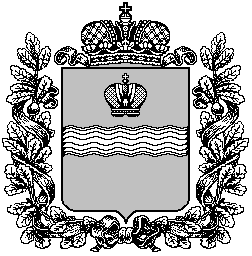 